Označení dodávky	Množství	J.cena Sleva	Cena O/oDPH	DPH	Kč CelkemD 5/14 předběžná	Označení dodávky	Množství	J.cena	Sleva	Cena O/oDPH	DPH	Kč CelkemOznačení dodávky	Množství	J.cena	Sleva	Cena O/oDPH	DPH	Kč CelkemNÁHRADNÍ PLNĚNI byla poskytnuta sleva 10% faktura bude na balíkuVystavil:Dapp –CHPM, Forma úhrady: Datum zápisu.s.r.o.Převodem28.05.2020      NABÍDKA	Odběratel:	75033038	DIC	CZ75033038Mateřská škola, , U kohoutka SedmipÍrka” BenešovDukelská 1546256 OI BenešovMateřská škola „U kohoutka Sedmipírka” Benešov256 01 Beneov	Tel..	15000:Akvarelový karton A4220-0/1250 listů4 bal1 298,904 293,8821%901,725 195,6015009:Akvarelový karton A3220-0/625 listů4 bal1 298,904 293,8821%901,725 195,6011281 Akvarelový karton A2250-0/100 listůI bal415,80343,6421%72,16415,80d4:Bar.pap."DUHA”Recy A4 80g I Obarev/5019 bal402,202 991,5721%628,233 619,8015096:Barevný karton A4 IO x 10 barev 185 g/m24 bal444,201 468,43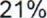 308,371 776,8015010:Barevný karton A3 10 x 10 barev 185 g/m22 bal886,201 464,7921%307,611 772,4071852:Plastelína 600g modrá1 bal130,20107,6021%22,60130,2071851:Plastelína 600g červená1 bal130,20107,6021%22,60130,2071853:Plastelína 600g zelená1 bal130,20107,6021%22,60130,2071848:Plastelína 600g žlutáI bal130,20107,6021%22,60130,2071854:Plastelína 600g hnědáI bal130,20107,6021%22,60130,20612004998:Plakátová barva goog sada 12b3 ks1 892,104 691,1621%985, 145 676,309p104:PIakátová barva 0,9 kg žlutáč.042 ks172,20284,6321%59,77344,409p111:Plakátová barva 0,9 kg růžová č. 11172,20284,6321%59,77344,409p124:Plakátová barva 0,9 kg/fialová tm.č.242 ks172,20284,6321%59,77344,4071602:Pastelky trojhranné KzLLak Maxi233 bal188,005 127,2721%1 076,736 204,0071601 Pastelky trojhranné KzLLak Maxi2 - VEDLEJŠODSTÍNY3 bal188,00466,1221%	97 	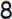 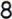 564,00170300200130:Tužka trojhranná tenká dřevo lakovaná koh-i-noor 1800150 ks5,30	657 	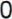 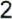 21%137,98795,001831: Tužka trojhranná MAX dřevo natur KZL65 ks29,401 579,3421%331 ,661 911,001050121 Ořezávátko KUM 100-70 pro silné tužky5 ks57,80238,8421%50,16289,008576/12:Popisovač zkosený černý5 mm8 ks38,90257,1921%54,01	311 	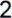 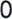 8576/11 Popisovač zkosený modrý 5 mm8 ks38,90257,1921%54,01311,208576/1 Popisovač zkosený zelený5 mm8 ks38,90257,1921%54,01311,208576/13: Popisovač zkosený červený 5 mm8 ks38,90257,1921%54,01311,2041291:Lepidlo Marbel - 1 kg + 0,1 kg ZDARMA14 ks294,003 401 	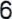 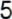 21%714,354 116,0041289: Klovatina - přírodní 900g6 ks590,102 926,1221%614,483 540,60011150100000:Křída bílá/50ks silná4 bal	121 	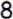 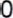 402,6421%84,56487,200670-11:Uhel přírodní 4 ks3 ks109,20270,74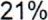 56,86327,608514:Umélecké křídy-suchý pastel/ 24 barev koh-i-noor 85141 bal364,40301,1621%63,24364,4068038:Slupovací barva 100g kontura černá č.382 ks90,30149,2621%31,34180,606808100:Slupovací barva -sadaIOb739,201 221,8221%21%256,581 478,401 478,40btul 15:Tuš malířská 1 L červenáč.151 ks1 ks469,40387,9321%21%81 , 47469,40469,40btu127:TuŚ malířská 1 L modráč.27I ksI ks469,40387,9321%21%81 , 47469,40469,40btu130:Tuš malířská 1 L zelená sv. č.301 ks1 ks469,40387,9321%21%81 , 47469,40469,40btu104:Tuš malířská I L žlutáč.04I ksI ks469,40387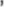 21%21%81 „47469,40469,40btu638:Tuš malířská sada 6x50g černá č.384 bal4 bal227,90753,3921%21%158,21911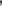 911141500:1nkoust 50g modrý koh-i-noor12 ks12 ks25,20249,9221%21%52,48302,40302,403496:1nkoust modrý 1 L1 ks1 ks206,90170,9921%21%35,91206,90206,90440010901 :Modelovací hmota samotvrdnoucí KZL 1000g/ terac6 ks6 ks157,00778,5121%21%163,49942,00942,0019540SW:Fixy MAXIbal 5 x 24 barev silné2 bal2 bal1 947,803 219,5021%21%676,103 895,603 895,6018203:Krepový papír šíře 50cm sada 20ks x 5m2 ks2 ks813,801 345,1221%21%282,481 627,601 627,6049025:Štétec dřevo natur 6/e plochý50 ks50 ks23,10954,5521%21%200,451 155,001 155,0049003:Štétec dřevo natur 10/e plochý50 ks50 ks26,301 086,7821%21%228,221 315,001 315,0049035: Štětec dřevo natur 12/e kulatýIO ksIO ks26,30217,3621%21%45,64263,00263,0098442:Razítko dřevěné 5ks domácí zvířata2 bal2 bal359,10593,5521%21%124,65718,20718,2098438: Razítko dřevěné 5ks les2 bal2 bal359,10593,5521%21%124,65718,20718,2098883: Razítko ovoce 5 ks1 ks1 ks389,60321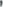 21%21%67,62389,60389,6098708: Razítko dřevěné - sadaZelenina1 bal1 bal471,50389,6721%21%81,83471,50471,50S-4F-BU:Razítková poduška 178x128mm - modrá471,50779,3421%21%163,66943,00943,00S-4-GR:Razítková poduška 178x128mm - zelenáI ksI ks471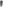 389,6721%21%81,83471,50471,5061425:Suché tempery / 12 barev základní odstíny3 ks3 ks572,301 418,9321%21%297,971 716,901 716,9061426:Suché tempery / 12 barev vedlejší odstínyI ksI ks572,30472,9821%21%99,32572,30572,306335089:Prstová barva 250g sada12b3 bal3 bal1 039,502 577,2721%21%541,233 118,503 118,50999810091 : Barevné peří/sada8barevI balI bal606,90501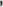 21%21%105,33606,90606,90as20:Barvy - AGÁTA 100g sada 20ksI ksI ks1 808,101 494,3021%21%313,801 808,101 808,1099129:Chlupatý drát hladký - 30 cm - sada 100ks/černá č.38I balI bal167,00138,0221%21%28,98167,00167,0099130:Chlupatý drát hladký - 30 cm - sada 100ks/hnědá tm. č.20I balI bal167,00138,0221%21%28,98167,00167,0099116:Chlupatý drát hladký 30cm - sada 100ks/ žlutá č.04I balI bal167,00138,0221%21%28,98167,00167,0099118:Chlupatý drát hladký 30cm - sada 100ks/ červená č. 15I balI bal167,00138,0221%21%28,98167,00167,0099197:Chlupatý drát hladký - 30 cm - sada 100ks/oranžová č,08I balI bal167,00138,0221%21%28,98167,00167,0015088:Barevný karton A4 100 L černá 185 g/m21 bal1 bal446,30368,8421%21%77,46446,30446,309p115:Plakátová barva 0,9 kg červená č. 152 ks2 ks172,20284,6321%21%59,77344,40344,4071415-60:Voskovky MAXTROJHRANNÉ sada 12barev x 6ks2 bal2 bal1 188,601 964,6321%21%412,572 377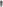 2 37771415-61:Voskovky MAXTROJHRANNÉ VEDLEJŠÍ sada12barev x 6ks2 bal2 bal1 188,601 964,6321%21%412,572 377,202 377,20Sleva 10,00 %11-7 725,06-6 384,3521%21%-1 340,71-7 725,06-7 725,06Součet položekCELKEM K ÚHRADĚSoučet položekCELKEM K ÚHRADĚSoučet položekCELKEM K ÚHRADĚ57 459,1157 459,1157 459,1157 459,1112 066,4312 066,4312 066,4369 525,5469 525,5469 525,5469 525,54